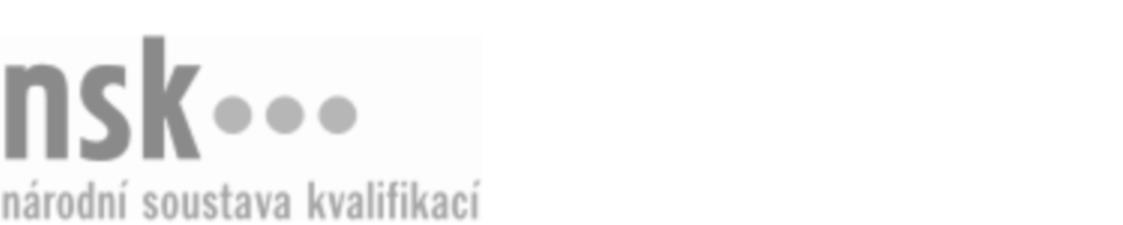 Kvalifikační standardKvalifikační standardKvalifikační standardKvalifikační standardKvalifikační standardKvalifikační standardKvalifikační standardKvalifikační standardChovatel a ošetřovatel / chovatelka a ošetřovatelka prasat (kód: 41-045-H) Chovatel a ošetřovatel / chovatelka a ošetřovatelka prasat (kód: 41-045-H) Chovatel a ošetřovatel / chovatelka a ošetřovatelka prasat (kód: 41-045-H) Chovatel a ošetřovatel / chovatelka a ošetřovatelka prasat (kód: 41-045-H) Chovatel a ošetřovatel / chovatelka a ošetřovatelka prasat (kód: 41-045-H) Chovatel a ošetřovatel / chovatelka a ošetřovatelka prasat (kód: 41-045-H) Chovatel a ošetřovatel / chovatelka a ošetřovatelka prasat (kód: 41-045-H) Autorizující orgán:Ministerstvo zemědělstvíMinisterstvo zemědělstvíMinisterstvo zemědělstvíMinisterstvo zemědělstvíMinisterstvo zemědělstvíMinisterstvo zemědělstvíMinisterstvo zemědělstvíMinisterstvo zemědělstvíMinisterstvo zemědělstvíMinisterstvo zemědělstvíMinisterstvo zemědělstvíMinisterstvo zemědělstvíSkupina oborů:Zemědělství a lesnictví (kód: 41)Zemědělství a lesnictví (kód: 41)Zemědělství a lesnictví (kód: 41)Zemědělství a lesnictví (kód: 41)Zemědělství a lesnictví (kód: 41)Zemědělství a lesnictví (kód: 41)Týká se povolání:Chovatel a ošetřovatel prasatChovatel a ošetřovatel prasatChovatel a ošetřovatel prasatChovatel a ošetřovatel prasatChovatel a ošetřovatel prasatChovatel a ošetřovatel prasatChovatel a ošetřovatel prasatChovatel a ošetřovatel prasatChovatel a ošetřovatel prasatChovatel a ošetřovatel prasatChovatel a ošetřovatel prasatChovatel a ošetřovatel prasatKvalifikační úroveň NSK - EQF:333333Odborná způsobilostOdborná způsobilostOdborná způsobilostOdborná způsobilostOdborná způsobilostOdborná způsobilostOdborná způsobilostNázevNázevNázevNázevNázevÚroveňÚroveňEvidence a označování prasatEvidence a označování prasatEvidence a označování prasatEvidence a označování prasatEvidence a označování prasat33Údržba stájí, posouzení mikroklimatu v objektech pro prasataÚdržba stájí, posouzení mikroklimatu v objektech pro prasataÚdržba stájí, posouzení mikroklimatu v objektech pro prasataÚdržba stájí, posouzení mikroklimatu v objektech pro prasataÚdržba stájí, posouzení mikroklimatu v objektech pro prasata33Zacházení s prasatyZacházení s prasatyZacházení s prasatyZacházení s prasatyZacházení s prasaty33Příprava a dávkování krmiva pro prasataPříprava a dávkování krmiva pro prasataPříprava a dávkování krmiva pro prasataPříprava a dávkování krmiva pro prasataPříprava a dávkování krmiva pro prasata33Napájení a krmení prasatNapájení a krmení prasatNapájení a krmení prasatNapájení a krmení prasatNapájení a krmení prasat33Péče o zdraví prasatPéče o zdraví prasatPéče o zdraví prasatPéče o zdraví prasatPéče o zdraví prasat33Reprodukce prasatReprodukce prasatReprodukce prasatReprodukce prasatReprodukce prasat33Péče o narozená selata a o jejich správný růstPéče o narozená selata a o jejich správný růstPéče o narozená selata a o jejich správný růstPéče o narozená selata a o jejich správný růstPéče o narozená selata a o jejich správný růst33Obsluha mechanizačních prostředků v chovech prasatObsluha mechanizačních prostředků v chovech prasatObsluha mechanizačních prostředků v chovech prasatObsluha mechanizačních prostředků v chovech prasatObsluha mechanizačních prostředků v chovech prasat33Chovatel a ošetřovatel / chovatelka a ošetřovatelka prasat,  29.03.2024 13:04:35Chovatel a ošetřovatel / chovatelka a ošetřovatelka prasat,  29.03.2024 13:04:35Chovatel a ošetřovatel / chovatelka a ošetřovatelka prasat,  29.03.2024 13:04:35Chovatel a ošetřovatel / chovatelka a ošetřovatelka prasat,  29.03.2024 13:04:35Strana 1 z 2Strana 1 z 2Kvalifikační standardKvalifikační standardKvalifikační standardKvalifikační standardKvalifikační standardKvalifikační standardKvalifikační standardKvalifikační standardPlatnost standarduPlatnost standarduPlatnost standarduPlatnost standarduPlatnost standarduPlatnost standarduPlatnost standarduStandard je platný od: 21.10.2022Standard je platný od: 21.10.2022Standard je platný od: 21.10.2022Standard je platný od: 21.10.2022Standard je platný od: 21.10.2022Standard je platný od: 21.10.2022Standard je platný od: 21.10.2022Chovatel a ošetřovatel / chovatelka a ošetřovatelka prasat,  29.03.2024 13:04:35Chovatel a ošetřovatel / chovatelka a ošetřovatelka prasat,  29.03.2024 13:04:35Chovatel a ošetřovatel / chovatelka a ošetřovatelka prasat,  29.03.2024 13:04:35Chovatel a ošetřovatel / chovatelka a ošetřovatelka prasat,  29.03.2024 13:04:35Strana 2 z 2Strana 2 z 2